06/05/2022 16:22BionexoResultado da Tomada de PreçosNº20221703A044HMIO Instituto de Gestão e Humanização – IGH, entidade de direito privado e sem fins lucrativos,classificado como Organização Social, vem tornar público a realização do Processo Seletivo deCompras, com a finalidade de adquirir bens, materiais e/ou medicamentos para o HMI - HospitalEstadual Materno-Infantil Dr. Jurandir do Nascimento, com endereço à Av. Perimetral, s/n,Quadra. 37, Lote 14, Setor Coimbra, Goiânia/GO, CEP: 74.530-020.Objeto: Uniforme e EpisBionexo do Brasil LtdaRelatório emitido em 06/05/2022 16:17Tipo de Compra: Cotação via Bionexo/E-mailGoiânia: 06 de Maio de 2022CompradorIGH - Hospital Materno Infantil (11.858.570/0002-14)AV. PERIMETRAL, ESQUINA C/ RUA R7, SN - SETOR COIMBRA - GOIÂNIA, GO CEP: 74.530-020Relação de Itens (Confirmação)Pedido de Cotação : 210534804COTAÇÃO Nº 15491 - EPI - HMI MAR/2022Frete PróprioObservações: PAGAMENTO: Somente a prazo e por meio de depósito em conta PJ do fornecedor. *FRETE: Só serão aceitas propostas com frete CIF epara entrega no endereço: RUA R7 C/ AV PERIMETRAL, SETOR COIMBRA, Goiânia/GO CEP: 74.530-020, dia e horário especificado. *CERTIDÕES: AsCertidões Municipal, Estadual de Goiás, Federal, FGTS e Trabalhista devem estar regulares desde a data da emissão da proposta até a data dopagamento. *REGULAMENTO: O processo de compras obedecerá ao Regulamento de Compras do IGH, prevalecendo este em relação a estes termosem caso de divergência.Tipo de Cotação: Cotação NormalFornecedor : Todos os FornecedoresData de Confirmação : TodasFaturamentoMínimoPrazo deEntregaValidade daPropostaCondições dePagamentoFornecedorFrete ObservaçõesLamed Brasil Produtos E ServiçosHospitalares LtdaGOIÂNIA - GO1 dias apósconfirmação1R$ 0,000028/03/202230 ddlCIFnullHenrique Nascimento - (62) 99652-7939henrique@lamedbrasil.com.brMais informaçõesProgramaçãode EntregaPreçoUnitário FábricaPreçoValorTotalProdutoCódigoFabricanteEmbalagem Fornecedor Comentário JustificativaRent(%) QuantidadeUsuárioCALCADO DE SEGTENIS EVABRANCO N 37 ->CALÇADO DESUGURANÇAMODELO TENIS EMEVA BRANCONUMERO 37CALÇADOOCUPACIONALTIPO TENISFECHADO NAPARTE DOCALCANHAR COMALTURA DE 5,5CMCONFECCIONADOEM EVA NA CORBRANCO COMSOLADO DEDioneiCajueiro DaSilvaSAPATOLamed BrasilProdutos EServiçosHospitalaresLtdaANTIDERRAPANTEIATE BRANCO N37- STEELFLEX -STEELFLEXR$R$R$618,0000146580-Paresnull-10 Pares61,8000 0,000005/04/202214:58BORRCHAANTIDERRAPANTE,RESISTENTE AOESCORREGAMENTOEM PISO DE AÇOCOM SOLUÇÃO DEGLICEROL,RESISTENTE AOOLEOCOMBUSTIVEL E AABSORÇÃO DEENERGIA NAREGIÃO DO SALTOEM ATENDIMENTOAS NORMAS DESEGURANÇA NR-32CALCADO DE SEGTENIS EVABRANCO N 38 ->CALÇADO DESUGURANÇAMODELO TENIS EMEVA BRANCONUMERO 38CALÇADOOCUPACIONALTIPO TENISFECHADO NAPARTE DOCALCANHAR COMALTURA DE 5,5CMCONFECCIONADOEM EVA NA CORBRANCO COMSOLADO DEDioneiCajueiro DaSilvaSAPATOLamed BrasilProdutos EServiçosHospitalaresLtdaANTIDERRAPANTEIATE BRANCO N38- STEELFLEX -STEELFLEXR$R$R$618,0000246581-Paresnull-10 Pares61,8000 0,000005/04/202214:58BORRCHAANTIDERRAPANTE,RESISTENTE AOESCORREGAMENTOEM PISO DE AÇOCOM SOLUÇÃO DEGLICEROL,RESISTENTE AOOLEOCOMBUSTIVEL E AABSORÇÃO DEENERGIA NAREGIÃO DO SALTOEM ATENDIMENTOAS NORMAS DESEGURANÇA NR-323CALCADO DE SEG 46582TENIS EVABRANCO N 39 ->CALÇADO DE-SAPATOANTIDERRAPANTEIATE BRANCO N39ParesLamed BrasilProdutos EServiçosnull-R$R$5 ParesR$Dionei61,8000 0,0000309,0000 Cajueiro DaSilvahttps://bionexo.bionexo.com/jsp/RelatPDC/relat_adjudica.jsp1/2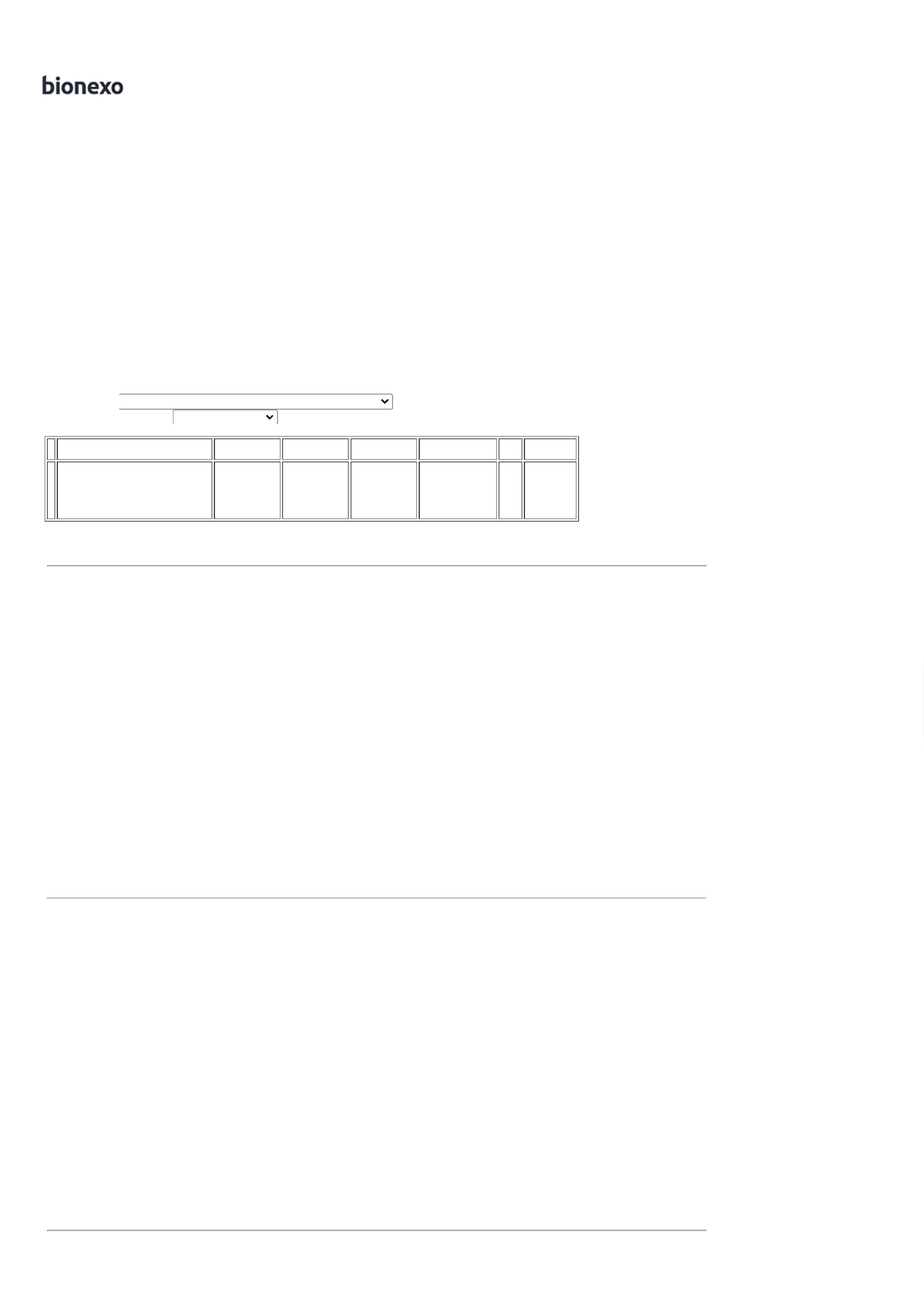 06/05/2022 16:22BionexoSUGURANÇAMODELO TENIS EMEVA BRANCO- STEELFLEX -STEELFLEXHospitalaresLtda05/04/202214:58NUMERO 39CALÇADOOCUPACIONALTIPO TENISFECHADO NAPARTE DOCALCANHAR COMALTURA DE 5,5CMCONFECCIONADOEM EVA NA CORBRANCO COMSOLADO DEBORRCHAANTIDERRAPANTE,RESISTENTE AOESCORREGAMENTOEM PISO DE AÇOCOM SOLUÇÃO DEGLICEROL,RESISTENTE AOOLEOCOMBUSTIVEL E AABSORÇÃO DEENERGIA NAREGIÃO DO SALTOEM ATENDIMENTOAS NORMAS DESEGURANÇA NR-32FITADEMARCADORAAMARELA 5 X 30CM> PARA SOLO,LIMITE DEPASSAGEM ECORREDORES -ROLODioneiCajueiro DaSilvaFita adesivademarcacao solo50mmx30mLamed BrasilProdutos EServiçosHospitalaresLtda;Fornecedor1 não atingiufaturamento 18,9000 0,0000mínimo.-R$R$R$94,500048428-Paresnull5 Roloamarela - Plastcor05/04/202214:58-PlastcorFITADEMARCADORAVERMELHA 5X30CM -> PARA SOLO,LIMITE DEPASSAGEM ECORREDORES -ROLODioneiCajueiro DaSilvaFita adesivademarcacao solo50mmx30mvermelha -Plastcor - PlastcorLamed BrasilProdutos EServiçosHospitalaresLtdaR$R$R$94,500058429-Paresnull-5 Rolo18,9000 0,000005/04/202214:58DioneiCajueiro DaSilvaLamed BrasilProdutos EServiçosHospitalaresLtdaFITA ZEBRADAAMARELO/PRETOFita zebradaamarela/pretasem adesivo -Plastcor - PlastcorR$R$R$58,000067240181017--Paresnullnull--5 Rolo7CM X 200 M X11,6000 0,00000.06MM - ROLO05/04/202214:58DioneiCajueiro DaSilvaTOUCA ARABE C/PROTECAO P/CABECA EPESCOCO -UNIDADETouca Arabe Azulem Brim ParaOperacoes deSoldagem - Delta- Delta - DeltaLamed BrasilProdutos EServiçosHospitalaresLtdaR$R$Unidade5 Unidade R$ 92,750018,5500 0,000005/04/202214:58TotalParcial:R$445.05.01.884,7500Total de Itens da Cotação: 7Total de Itens Impressos: 7TotalGeral:R$1.884,7500Clique aqui para geração de relatório completo com quebra de páginahttps://bionexo.bionexo.com/jsp/RelatPDC/relat_adjudica.jsp2/2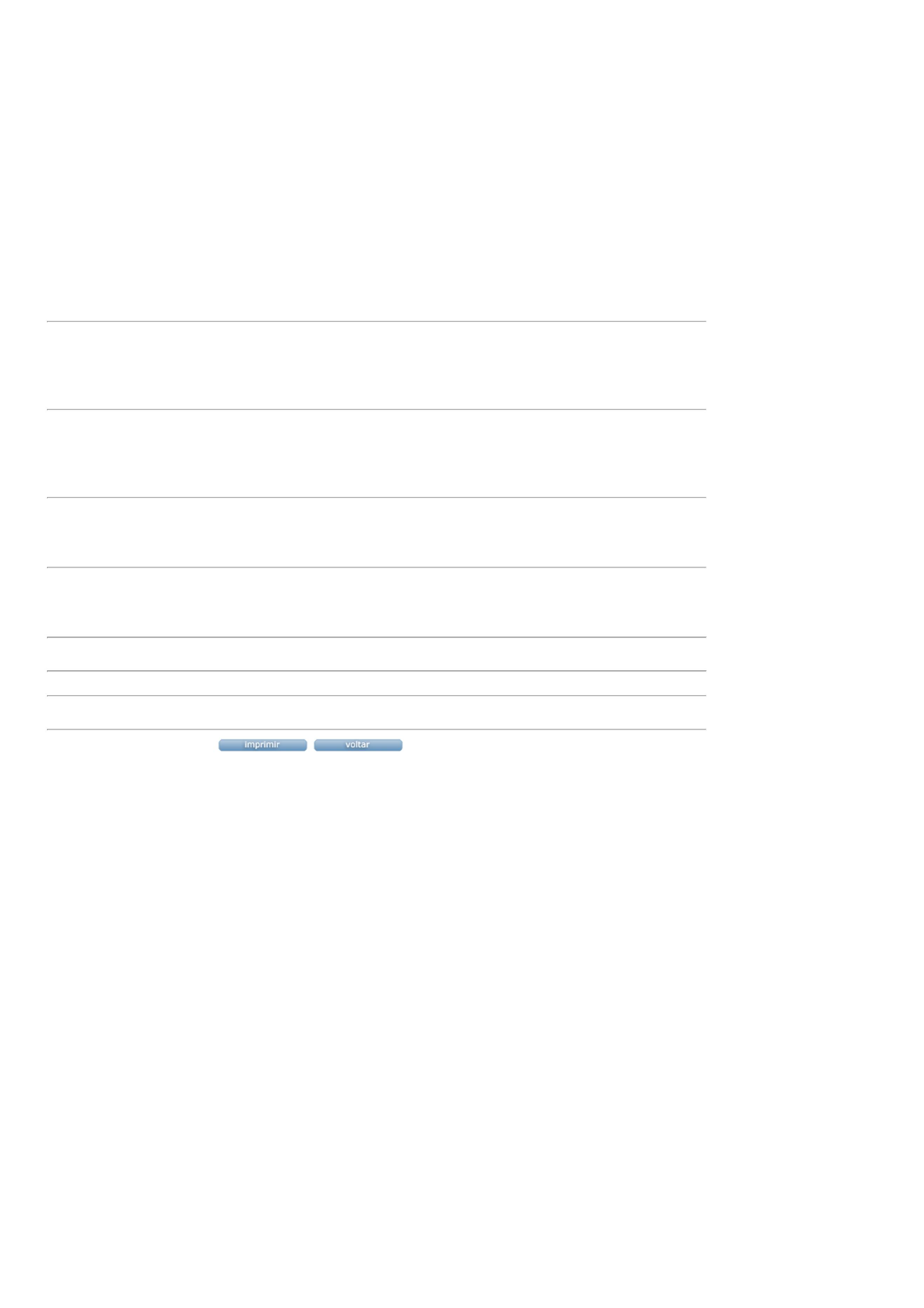 